2017 NCVOA-Chico						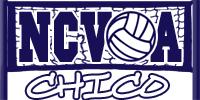 Referee Meeting ScheduleMeeting	Date	Time	SiteHigh School Rules Clinic	Weds. 8/9	6:30pm	PVHS(all officials) ***Bring $100 for DUES & insurance***		libraryAssignments	Mon. 8/14	7:00pm	PVHS(all officials) ***TESTS DUE***			room M3Training	Weds. 8/16	5:30 – 6:30	CHS(1st year officials-observation)				gymTraining	Thurs. 8/17	6:00 – 9:00	CHS(1st & 2nd year officials-bring whistles)		gymAssignments	Mon. 8/21	7:00pm	PVHS(all officials)				room M3Training	Weds. 8/23	4:30pm	BUTTE(1st & 2nd year officials-bring whistles)			gymAssignments	Mon. 9/4 (yes Labor Day)	7:00pm	PVHS(all officials)  **1st PAYCHECKS ISSUED at meeting**			room M3Assignments	Mon. 9/18	7:00pm	PVHS(all officials) **nominations for  VP & Rules Interpreter			room M3Assignments	Mon. 10/9	7:00pm	PVHS(all officials)**voting on board positions			room M3Season Potluck	Sun. 10/29	5:00pm	TBA(all officials)    ***MILEAGE SHEETS DUE******ALL OFFICIALS:   PLEASE BE AVAILABLE ON TUESDAY, OCT  31 & TUESDAY, NOV. 7 FOR PLAYOFFS***